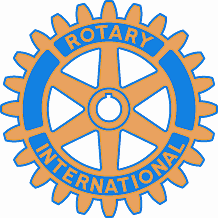 ROTARY CLUB ALTA CORDOBALema:  Rotary Conecta el mundoPresidente:  María del Lujan SantucciProyecto:  Beca de Capacitación para curso corto deRápida salida laboralFUNDAMENTACION:  Otorgamiento de una Beca de Capacitación de un Curso de Rápida Salida Laboral a joven egresado de colegio secundario, de educación técnica,  nivel medio,  de escasos recursos económicos  con el fin de que  esta capacitación le brinde una mejor inclusión social en el mundo laboral.OBJETIVO:   El motivo de esta beca será premiar por sus logros a un/a joven que haya obtenido durante sus años de estudio no solamente un buen promedio de calificación, sino también ciertos valores que caracterizan a la persona humana:  buena  educación, respeto, solidaridad y principalmente buen comportamiento con sus profesores y compañeros. LOCALIZACION FISICA: Colegio seleccionado: Ipem Nro 246 Escuela Técnica Amadeo Sabatini – Córdoba . Capital.UBICACIÓN EN EL TIEMPO: Conforme a la duración de los cursos: de 3 a 8 meses  en la Ciudad de Córdoba Capital durante los años 2019-2020.-METODOLOGIA: Criterio de selección de Postulantes. Actividades:Visitar Colegio Técnico seleccionando  con autoridades del colegio los  curriculum vitae de  jóvenes del último año destacados por su estudio y buen comportamiento.RECURSOS HUMANOS:  Rotarios/as  a cargo del Proyecto Mirtha Suarez, EGD Hector Bianchotti. María del Carmen Perez , Maria del Lujan Santucci, Virginia Canetti. Analia Armella. Mirta Parry. Estela Palacin. Cecilia Bagur.Actividades: Selección de Postulantes y becas. Nombrar un rotario para seguimiento del estudiante. Confeccionar PresupuestoRECURSOS ECONOMICOS: PRESUPUESTO:  60650.-Durante 2019-2020 se otorgarán 4 becas que se especifican a continuación:Instalación de Alarmas y Cámaras CCTV.  Valor :  $ 8875.-Instalaciones Eléctricas Domiciliarias.   Valor:  $ $ 16875.-Mecánica del Automotor.  Valor: $ 21125.-Cerrajería.  Valor $  13775.-EVALUACION:  Comprobar a través del seguimiento de los becados, si cumplieron en tiempo y forma los conocimientos adquiridos y los pudo aplicar en su desarrollo personal.